Publicado en Almería el 04/07/2023 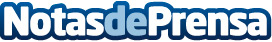 Ecosun presenta su nuevo sitio web: una plataforma informativa y accesible que logra gracias al Kit DigitalEcosun, empresa líder en la instalación y puesta en marcha de sistemas fotovoltaicos y especializada en proyectos de riego por bombeo solar, anuncia el lanzamiento de su nuevo sitio webDatos de contacto:Carlos937685249Nota de prensa publicada en: https://www.notasdeprensa.es/ecosun-presenta-su-nuevo-sitio-web-una Categorias: Marketing E-Commerce Jardín/Terraza Sostenibilidad Sector Energético Digital http://www.notasdeprensa.es